THE TEMESCAL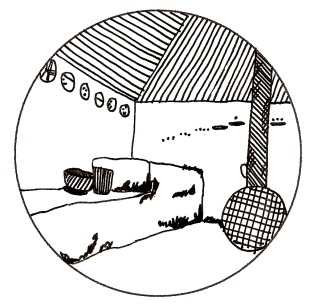 THEMESEffects of natural disastersErosionVOCABULARYStudents should be familiar with the following terms:Hurricane: a violent storm; usually comes from the waterSUGGESTED DISCUSSION QUESTIONSStudents may discuss the following in small groups and report to the class:What does Elena’s father say when Elena asks why people go to meetings to talk about what everyone knows? Can you think of an example of this in your life? What are direct and indirect causes of death from hurricanes?RECOMMENDED ACTIVITIESAdditional relevant activities are under the subject guides.Pros and cons: Pretend you are Elena’s parents at the beginning of the story. Make a list of pros and cons about leaving the village versus staying. Erosion mountain: Simulate erosion. Stack a few books and place one of a board on it to create a slope. Fill a lasagna pan with soil and put on the board. Use a watering can to pour water on the soil. Observe. For a variation, put items on the soil. What happens to them? 